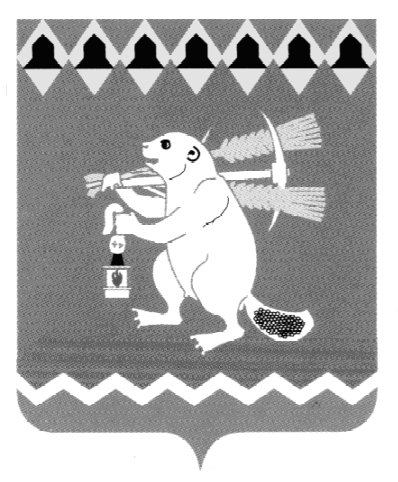 Администрация Артемовского городского округа ПОСТАНОВЛЕНИЕот 03.02.2022                                                                                               № 112-ПАО внесении изменений в Порядок проведения оценки регулирующего воздействия проектов муниципальных нормативных правовых актов Артемовского городского округа и Порядок проведения экспертизы регулирующего воздействия муниципальных нормативных правовых актов Артемовского городского округаВ соответствии с Законом Свердловской области от 17 ноября 2021 года № 99-ОЗ «О внесении изменений в Закон Свердловской области «Об оценке регулирующего воздействия проектов нормативных правовых актов Свердловской области и проектов муниципальных нормативных правовых актов и экспертизе нормативных правовых актов Свердловской области и муниципальных нормативных правовых актов», руководствуясь статьями 30, 31 Устава Артемовского городского округа,ПОСТАНОВЛЯЮ:Внести в Порядок проведения оценки регулирующего воздействия проектов муниципальных нормативных правовых актов Артемовского городского округа, утвержденный постановлением Администрации Артемовского городского округа от 31.12.2015 № 1733-ПА, с изменениями, внесенными постановлениями Администрации Артемовского городского округа от 12.09.2016 № 1024-ПА, от 25.12.2020 № 1247-ПА, от 27.04.2021             № 284-ПА, (далее по тексту пункта 1 – Порядок) следующие изменения:по тексту Порядка слова «предпринимательской и инвестиционной деятельности» заменить словами «предпринимательской и иной экономической деятельности»;пункт 4 Порядка изложить в следующей редакции: «4. Проекты правовых актов, устанавливающие новые обязанности, запреты и ограничения для субъектов предпринимательской и иной экономической деятельности или способствующих их введению, а также положений, способствующих возникновению необоснованных расходов субъектов предпринимательской и иной экономической деятельности, бюджета Артемовского городского округа, подлежат оценке регулирующего воздействия, за исключением:1) решений Думы Артемовского городского округа, устанавливающих, изменяющих, приостанавливающих, отменяющих местные налоги и сборы;2) решений Думы Артемовского городского округа, регулирующих бюджетные правоотношения;3) проектов правовых актов Артемовского городского округа, разработанных в целях ликвидации чрезвычайных ситуаций природного и техногенного характера на период действия режимов чрезвычайных ситуаций.»; 1.3. пункт 5 Порядка изложить в следующей редакции:	«5. Сайтом, предназначенном для размещения информации об оценке регулирующего воздействия проектов нормативных правовых актов в информационно-телекоммуникационной сети «Интернет», является Интернет-портал «Оценка регулирующего воздействия в Свердловской области» http://regulation.midural.ru (далее – официальный сайт).»;пункт 8 Порядка изложить в следующей редакции:«8. Оценка регулирующего воздействия проектов правовых актов проводится с учетом степени регулирующего воздействия положений, содержащихся в подготавливаемом Разработчиком проекте правового акта:1) высокая степень регулирующего воздействия - проект акта содержит положения, устанавливающие новые обязанности, запреты и ограничения для субъектов предпринимательской и иной экономической деятельности, а также устанавливающие ответственность за нарушение нормативных правовых актов, затрагивающих вопросы осуществления предпринимательской и иной экономической деятельности;2) средняя степень регулирующего воздействия - проект акта содержит положения, изменяющие ранее предусмотренные нормативными правовыми актами обязанности, запреты и ограничения для субъектов предпринимательской и иной экономической деятельности, а также изменяющие ранее установленную ответственность за нарушение нормативных правовых актов, затрагивающих вопросы осуществления предпринимательской и иной экономической деятельности;3) низкая степень регулирующего воздействия - проект правового акта не содержит положений, предусмотренных подпунктами 1 и 2 настоящего пункта, однако подлежит оценке регулирующего воздействия в соответствии с настоящим Порядком.»;1.5. подпункт 2 пункта 10 Порядка изложить в следующей редакции:«2) сведения о положениях, вводящих обязанности, запреты и ограничения для субъектов предпринимательской и иной экономической деятельности или способствующих их введению, а также о положениях, способствующих возникновению расходов субъектов предпринимательской и иной экономической деятельности и бюджета Артемовского городского округа;»;абзац второй пункта 11 Порядка изложить в следующей редакции:«Если проект правового акта вносит изменения в действующий правовой акт, в том числе путем принятия в новой редакции, то на официальном сайте размещается дополнительно его действующая редакция и сравнительная таблица изменений.»;подпункт 16 пункта 12 Порядка изложить в следующей редакции:«16) индикативные показатели достижения цели регулирования и сроки их достижения;»;пункт 16 Порядка изложить в следующей редакции:«16. Разработчик рассматривает все предложения, поступившие в установленный срок в связи с проведением публичных консультаций по проекту правового акта, и формирует сводку предложений, куда включаются все предложения, поступившие через официальный сайт в срок публичных консультаций по проекту с указанием сведений об их учете или причинах отклонения.В случае поступления предложений от участников публичных консультаций без использования программных средств официального сайта (по электронной почте, в письменном виде) данные предложения подлежат включению в сводку предложений.»;дополнить Порядок пунктом 17.1.следующего содержания:«17.1. Заключение является отрицательным, если в нем содержатся выводы о наличии в проекте правового акта положений, вводящих избыточные обязанности, запреты и ограничения для физических и юридических лиц в сфере предпринимательской и иной экономической деятельности или способствующих их введению, а также положений, приводящих к возникновению необоснованных расходов физических и юридических лиц в сфере предпринимательской и иной экономической деятельности, а также бюджета Артемовского городского округа.Заключение является положительным, если в нем содержатся выводы об отсутствии в проекте правового акта положений, вводящих избыточные обязанности, запреты и ограничения для физических и юридических лиц в сфере предпринимательской и иной экономической деятельности или способствующих их введению, а также положений, приводящих к возникновению необоснованных расходов физических и юридических лиц в сфере предпринимательской и иной экономической деятельности, а также бюджета Артемовского городского округа.».2. Внести в Порядок проведения экспертизы регулирующего воздействия муниципальных нормативных правовых актов Артемовского городского округа, утвержденный постановлением Администрации Артемовского городского округа от 31.12.2015 № 1733-ПА, с изменениями, внесенными постановлениями Администрации Артемовского городского округа от 12.09.2016 № 1024-ПА, от 25.12.2020 № 1247-ПА, от 27.04.2021 № 284-ПА, (далее по тексту пункта 2  – Порядок) следующие изменения:2.1. 	по тексту Порядка слова «предпринимательской и инвестиционной деятельности», слова «предпринимательской, инвестиционной деятельности», «предпринимательской, инвестиционной и (или) иной деятельности» заменить словами «предпринимательской и иной экономической деятельности»;2.2. пункт 3 Порядка изложить в следующей редакции:«3. Сайтом, предназначенном для размещения информации об оценке регулирующего воздействия проектов нормативных правовых актов в информационно-телекоммуникационной сети «Интернет», является Интернет-портал «Оценка регулирующего воздействия в Свердловской области» http://regulation.midural.ru (далее - официальный сайт).»;2.3. пункт 4 Порядка изложить в следующей редакции: «4. Правовые акты, устанавливающие новые обязанности, запреты и ограничения для субъектов предпринимательской и иной экономической деятельности или способствующих их введению, а также положений, способствующих возникновению необоснованных расходов субъектов предпринимательской и иной экономической деятельности, бюджета Артемовского городского округа, подлежат оценке регулирующего воздействия, за исключением:1) решений Думы Артемовского городского округа, устанавливающих, изменяющих, приостанавливающих, отменяющих местные налоги и сборы;2) решений Думы Артемовского городского округа, регулирующих бюджетные правоотношения;3) проектов правовых актов Артемовского городского округа, разработанных в целях ликвидации чрезвычайных ситуаций природного и техногенного характера на период действия режимов чрезвычайных ситуаций.»;2.4. пункт 18 Порядка изложить в следующей редакции:«18. Уполномоченный орган рассматривает все предложения, поступившие в установленный срок в связи с проведением публичных консультаций по проекту заключения о результатах экспертизы регулирующего воздействия муниципального нормативного правового акта (оценки фактического воздействия муниципального нормативного правового акта), и формирует сводку предложений, куда включаются все предложения, поступившие через официальный сайт в срок публичных консультаций по проекту с указанием сведений об их учете или причинах отклонения.В случае поступления предложений от участников публичных консультаций без использования программных средств официального сайта (по электронной почте, в письменном виде) данные предложения подлежат включению в сводку предложений.»;2.5. подпункт 5 пункта 19 Порядка изложить в следующей редакции:«5) подготовленные на основе полученных выводов предложения о принятии иных мер, направленных на совершенствование условий ведения предпринимательской и иной экономической деятельности.».3. Постановление опубликовать в газете «Артемовский рабочий», разместить на Официальном портале правовой информации Артемовского городского округа (www.артемовский-право.рф), на официальном сайте Артемовского городского округа в информационно-телекоммуникационной сети «Интернет».4. Контроль за исполнением постановления возложить на первого заместителя главы Администрации Артемовского городского округа      Черемных Н.А.Глава Артемовского городского округа       		          	       К.М. Трофимов